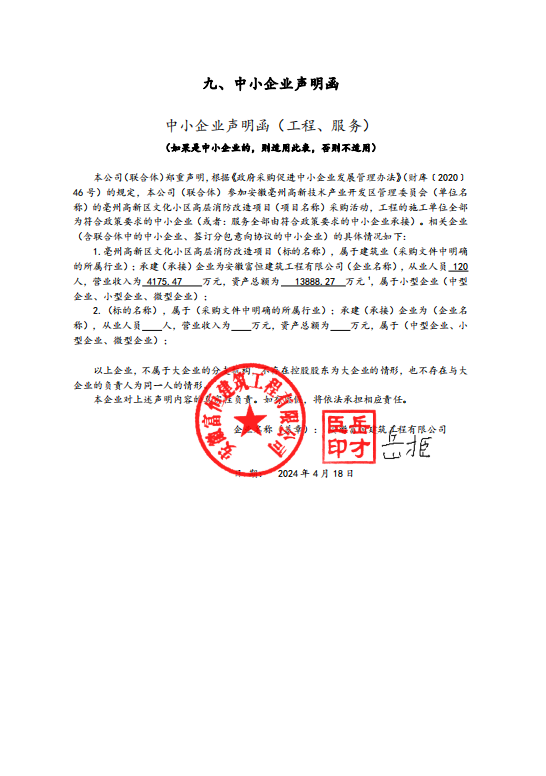 投标人评审得分、排序、最终报价与评标价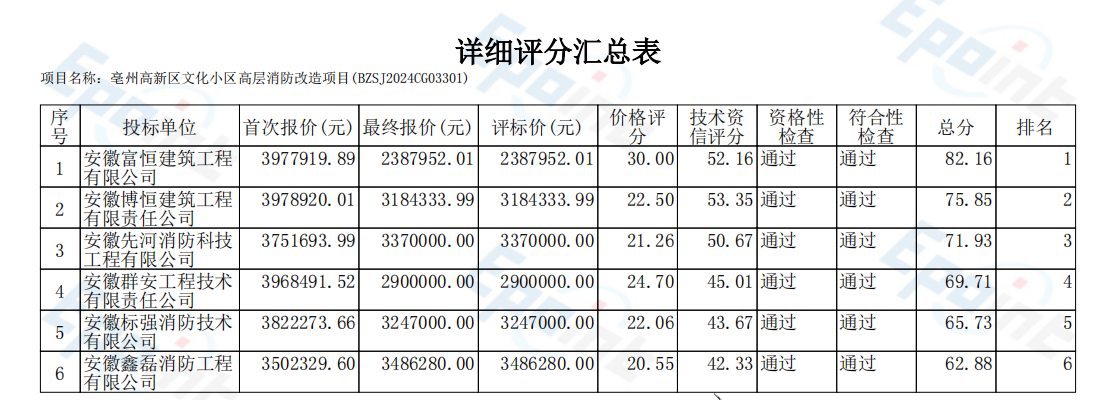 